St David’s Hall BrochureApr/May19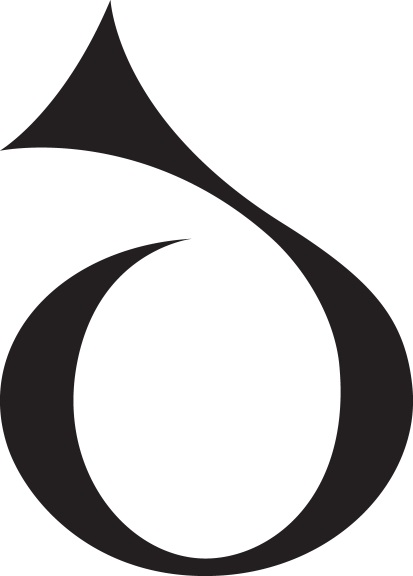 BOX OFFICE029 2087 8444Book Online – Anytime@www.stdavidshallcardiff.co.ukAprilTuesday 2			1.00 pm		Lunchtime Concert							Thomas Gaynor – organWednesday 3		7.30 pm		Stairway to Heaven: Led Zeppelin Masters Thursday 4			7.30 pm		Ex Cathedra Consort &Baroque Ensemble							His Majestys Sagbutts &Cornetts Friday 5		Doors 7.00 pm		Collabro Saturday 6			1.00 pm		Cardiff Ukulele Festival7.30 pm		Henning Wehn: Get On With It Sunday 7			7.30 pm		Steeleye Span							50th Anniversary TourTuesday 9			1.00 pm		Lunchtime ConcertAngharad Lyddon8.00 pm		Tŷ Cerdd@nightmusic:Berkeley Ensemble			L3 LoungeWednesday 10		7.00 pm		Ant MiddletonThursday 11		7.30 pm		BBC National Orchestra ofWales Friday 12			7.45 pm		Art Garfunkel Saturday 13		2.00 pm &		Sing-Along-A The Greatest7.00 pm 		ShowmanSunday 14			12.30 & 		Mandy & Shirley Morris5.00 pm 		School of DanceTuesday 16		1.00 pm		Lunchtime Concert							Mavron QuartetThursday 18		7.30 pm		That’ll Be The Day Saturday 20		7.30 pm		All You Need is Love Wednesday 24		8.00 pm		George Thursday 25		7.30 pm		Beatrice Rana Friday 26 -		Various Times		Zog Sunday 28Monday 29		7.30 pm		Nick Mason’s Saucerful ofSecrets Tuesday 30		8.00 pm		Roots Unearthed							Flook 							L3 LoungeMayWednesday 1 		7.30 pm		European Union ChamberOrchestraSaturday 4			7.30 pm		Remembering the Movies Monday 6			8.00 pm		Rumours of Fleetwood MacTuesday 7		Doors 7.00pm		An Evening with KatherineJenkins Wednesday 8		7.30 pm		Jasper Carrott’s Stand Up & Rock Thursday 9 		7.30 pm		BBC National Orchestra of Wales Friday 10 -						Sweet Adelines InternationalSunday 12						Quartet of Nations									2019 ConventionTuesday 14		1.00 pm		Paul Carr8.00 pm		nightmusic							Liam Byrne & NASduo							L3 LoungeWednesday 15		7.30 pm		The Guilty Feminist Thursday 16		8.00 pm		Jon RonsonFriday 17			7.30 pm		Killer QueenSaturday 18		7.30 pm		The Hallé Sunday 19			7.30 pm		Michael Ball							Coming Home To You TourMonday 20		8.00 pm		AlawTuesday 21		7.30 pm		Sandbox PercussionThursday 23		8.00 pm		Soul Legends Saturday 25		7.30 pm		Cory Band and Only MenAloudSunday 26		Doors 7.00 pm		Howard Jones Tuesday 28		8.00 pm		Capital City Jazz Orchestra 							L3 LoungeWednesday 29		7.30 pm		Harry RedknappThursday 30		7.30 pm		The Kingdom Choir Friday 31			7.30 pm		Ministry of Sound – The Annual Classic InFocus PageOur luxurious Gin Lounge on Level 4 is open for all Auditorium evening performances. Join us there for an outstanding selection of premium spirits, Champagnes, delicious wine and craft beers, a wonderful array of soft drinks as well as over 40 gins from all over the world:Sample exotic Sharish Blue Magic from Portugal. Its magnificent blue colour changes to delicate pink when mixed with tonic.From Wales comes a varied selection including Brecon Botanicals with herby tones with earthy juniper and Eastern spices, a hint of bergamot and cinnamon and  Dà Mhìle Seaweed Gin (pronounced Da Veelay) from Ceredigion, infused with seaweed to impart a coastal character.We also carry classic gins including Tanqueray, Sipsmith Sloe Gin, Plymouth Gin and the classic Bols Genever.We hope to see you in the Gin Lounge soon!ProfileTHE GREATEST SHOWMAN was the smash hit film of 2018, and now the whole family can sing along to its stunning soundtrack at St David’s Hall!Having already sold out two shows in February, Sing-a-Long-a The Greatest Showman is back by overwhelming public demand on Saturday 13 April at 2pm and 7pm.Cheer on Hugh Jackman, lust after Zach Efron and hiss Rebecca Ferguson as you experience The Greatest Showman in the greatest way possible – with lyrics on the screen so you can join in as loud and proud as you want!From the makers of Sing-a-Long-a Sound of Music and Sing-a-Long-a Grease, this extravaganza features a live host to teach you the unique set of dance moves and how to use your interactive prop bags; plus how to practice your cheers, boos and even a few wolf whistles!Fancy dress is strongly encouraged and full audience participation essential. YOU the audience will rewrite the stars! Tickets are £18.00 for adults and £14 for children under 16.PLEASE NOTE: This is a screening of the movie, and not a live stage show.ProfileAll You Need Is Love is a unique concert spectacular featuring the music and immeasurable talents of The Beatles.After paying their dues in the famous Cavern Club in Liverpool and building their reputation in Hamburg, The Beatles unleashed their first single in the UK and went on to top the charts across the globe and change the world forever.Back in July 1967, and in the midst of the summer of love, The Beatles released All You Need Is Love as a standalone single. The simple message John, Paul, George and Ringo shared still stands true today. Backed by the National Philharmonic Concert Orchestra, All You Need Is Love will fill you with nostalgia, joy and wonderment as we pass through the greatest and most iconic hits of the Fab Four, taking us back to the heyday of Beatlemania.Join us on Saturday 20 April for this unique concert.£31.50 - £49.50Reductions Available (Please see page 13)hynt scheme appliesProfileCELEBRATE the timeless legacy of the greatest rock’n’roll band of all time with Stairway to Heaven: Led Zeppelin Masters.Incredibly, 50 years have passed since the release of Led Zeppelin’s seminal self-titled debut album and its amazing follow-up in 1969, and now this spectacular show straight from Australia relives all the relentless riffs and soaring solos.Fronted by powerhouse vocalist Vince Contarino and bolstered by the breathtaking might of the 35-piece Black Dog Orchestra, Stairway to Heaven features 18 Led Zeppelin classics performed with stunning attention to detail. Get ready for the raw, metallic blues of Whole Lotta Love to the epic Stairway to Heaven and the sheer exhilaration of Kashmir, plus many more – all with the amps cranked up to 11!Since forming in London in 1968, Led Zeppelin have become one of the most influential groups ever with their fantastic fusion of blues, psychedelia and folk. Quite simply, this is the closest you’ll ever come to seeing Robert Plant, Jimmy Page, John Paul Jones and John Bonham all sharing the same stage ever again – book your tickets now!Wednesday 3 April 7.30pm£32.00, £37.00 & £47.00Main CopyAprilTuesday 2		1.00 pm		Lunchtime ConcertThomas Gaynor – organIn Association with St Albans International Organ Festival and Cardiff Organ EventsNew Zealand-born Thomas Gaynor is rapidly making his mark on the organ world. A student of David Higgs at the Eastman School of Music, New York, he recently graduated and received the coveted Artist’s Certificate ̶ an honour the institution had not given an organist for nearly three decades.£6.00 in advance£7.00 on dayReductions of £1.00 each ticket for standard concessions (please see page 60).Now on saleWednesday 3		7.30 pm		Stairway to Heaven: Led Zeppelin Masters Marking fifty years since the release of Led Zeppelin’s self-titled debut album – and its follow up, Led Zeppelin II – Australia’s celebrated live concert event Stairway to Heaven:  Led Zeppelin Masters will return to the UK this spring.Fronted by powerhouse vocalist Vince Contarino and bolstered by the breath-taking might of The Black Dog Orchestra, this concert features no fewer than eighteen Led Zeppelin classics.£32.00  £37.00  £47.00  £77.00Wheelchair users plus one companion: stalls seats £32.00 eachNow on Salehynt scheme appliesThursday 4		7.30 pm		Ex Cathedra Consort & Baroque EnsembleHis Majestys Sagbutts & Cornetts Jeffrey Skidmore	conductorMonteverdi		Vespers of 1610Monteverdi’s landmark work is one of the pinnacles of early Baroque sacred music. Renowned for its exceptional beauty, expressive range of dramatic effects, the Vespers continues to astonish and delight the ear four hundred after its publication in Venice.Pre-concert Talk 6.30 pm		Lefel 1Free admission£25.00Certain reductions availablestudents: £5.00Now on Salehynt scheme appliesFriday 5			Doors 7.00 pm		Collabro Plus supportSince winning Britain’s Got Talent in 2014, Collabro have released a No 1 debut album, Stars followed by Act Two which reached No 2 and have won international fame having performed to audiences of 30 million people in Japan, completed two tours of America and signed a major US recording deal.£21.00  £34.50  £44.50  Gold VIP Ticket: £101.00Diamond VIP Ticket: £131.00Wheelchair users plus one companion: stalls seats £21.50 eachNow on salehynt scheme appliesSaturday 6		1.00 pm – 5.00 pm			Cardiff Ukulele FestivalL3 LoungeUkulele Wolves are proud to present their 6th, Annual Ukulele Festival.   Ukulele Bands from South Wales, West of England, Mid Wales and the Midlands will perform as well as our own Wolves. The Songbook for the Grand Jam Session is available to download from Facebook or our new website www.ukulelewolvescardiff.co.uk.Players and public are invited to this free event to listen or join in the singing of many popular songs.Free event – open to the publicSaturday 6		7.30 pm		Henning WehnGet On With It You couldn’t make it up; surely the German Comedy Ambassador Henning Wehn hasn’t bosched out yet another new show? And what’s he still doing here anyway? Well, his lack of transferable skills is what keeps him here and his belief that practise makes perfect is what keeps him going.

This show is a much needed call to arms. Listen, everyone: stop pondering and hand-wringing. Instead get on your bike and put your face to the grindstone!
£22.50Now on Salehynt scheme appliesSunday 7	7.30 pm				Steeleye Span50th Anniversary TourA vintage year for music and the end of a decade that changed the world, 1969 would also see the birth of a band that would go on to become one of the most enduring stories in the folk world and beyond. Fifty years on and Steeleye Span, led as ever by the iconic Maddy Prior, are set to mark this incredible milestone with a night of favourites and surprises.£24.00  £27.00Wheelchair users plus one companion: stall seats £24.00 eachNow on Sale 				Hynt scheme appliesTuesday 9		1.00 pm		Lunchtime ConcertWelsh Singer RecitalAngharad LyddonMezzo-Soprano Angharad Lyddon is a graduate of the Royal Academy of Music, London, having studied with Janice Chapman, Audrey Hyland and Glenville Hargreaves on the college’s Advanced Diploma in Opera, B. Mus and M. A. degree courses. She continues to study with Janice Chapman. Angharad will represent Wales in the 2019 BBC Cardiff Singer of the World Competition following her success at the 2018 Welsh Singer Showcase at Cardiff’s St David’s Hall with the BBC National Orchestra of Wales, conducted by Gareth Jones. £6.00 in advance£7.00 on dayReductions of £1.00 each ticket for standard concessions (please see page 60)Now on SaleTuesday 9		8.00 pm		Tŷ Cerdd@nightmusic:Berkeley Ensemble L3 LoungeNew Welsh music takes centre stage in an evening curated by Tŷ Cerdd. A varied programme by this vibrant ensemble includes the premiere of a commission by Lynne Plowman, and brand new works by composers from Tŷ Cerdd’s CoDIcomposer development initiative – alongside contemporary gems from the Berkeleys’ repertoire.Standard Ticket: £10 	To include either a draught beer (available at Level 3 bar only), wine, soft drink or a gin and tonic from the Gin Lounge. (Draught beer includes Carling, Worthington’s 	and Stowford Press Cider)Cocktail Package: £16 	To include a cocktail available from the Gin LoungeConcessions	£2 off	(to include drink)Students £3 excluding drink Now on SaleWednesday 10		7.00 pm		Ant MiddletonThe Mind Over Muscle TourAnt Middleton, best known as the Chief Instructor for Channel 4’s hit shows, SAS : Who Dares Wins, Mutiny and Escape brings his brand new, fully immersive show to the Hall. The No 1 Sunday Times Best Selling Author’s tour will bring the ‘elements’ to the audience through lighting, sound and set.  The show will recreate what mental strength it took behind the scenes for Ant to complete his recent SAS series and his huge Everest challenge. Plus throughout Ant will take the audience through a motivational journey of self-help and self-discovery. £30.00  £37.50  VIP: £87.50Wheelchair users plus one companion: stalls seats £30.00 eachNow on Salehynt scheme appliesThursday 11		7.30 pm		BBC National Orchestra of Wales Rachmaninov Piano Concerto No 2Alexander Vedernikov	conductorBoris Giltburg		pianoRachmaninov 	Piano Concerto No 2 Schubert 	Symphony No 9 Rachmaninov’s most popular concerto and Schubert’s final symphony invite the listener to settle back and lose sense of time; to relax, breathe out and let themselves be swept along.£15.00 - £41.00Certain Reductions Available6.30 pm – Free Pre-concert Talk (ticketed)Now on SaleFriday 12		7.45 pm		An Evening of Song and StoriesArt Garfunkel Legendary singer/songwriter, Art Garfunkel has received acclaim, huge chart success and a place in the Rock & Roll Hall of Fame. Together with Paul Simon, his iconic hits include Mrs Robinson, The Boxer, Bridge Over Troubled Water and The Sound of Silence. His solo career brought further chart success and film appearances.This special evening also features fascinating readings from Art Garfunkel’s new autobiography What Is It All But Luminous: Notes from an Underground Man.£39.50  £47.00  £59.50Wheelchair users plus one companion: stalls seats £39.50 eachSaturday 13	2.00 pm & 7.00 pm				Sing-Along-A The Greatest ShowmanLook out ‘cause here it comes….Experience The Greatest Showman in the greatest way possible - with lyrics on the screen so you can join in as loud and proud as you want.Our live host will introduce some unique dance moves, show you how to use our interactive prop bags, and also get you to practice your cheers, your boos and wolf whistles. Fancy dress is strongly encouraged and full audience participation essential.Please note this is a screening of the movie not a live show.Adults: £18.00Children: £14.00Now on Salehynt scheme appliesSunday 14	12.30 & 5.00 pm				Mandy Morris Dance ShowMandy & Shirley Morris School of Danceproudly presentsShow Time 2019Talented young dancers will dazzle you in beautiful ballets, exciting jazz numbers and toe-tapping song and dance routines. With fabulous costumes and music all the family will know and love, this is a show not to be missed!Not suitable for children under the age of three.£12.00hynt scheme appliesTuesday 16		1.00 pmLunchtime ConcertMavron QuartetSince 2002, Mavron Quartet has fused artistic excellence with a passion for innovative outreach, inspiring audiences and engaging communities. The Quartet is dedicated to blending classical repertoire with fresh contemporary pieces. In 2010, the quartet became the first ever Ensemble in Residence at St David’s Hall, alongside a residency at the Gate Arts Centre in Cardiff. Today they perform Dvořák ’s String Quartet No 12 ‘American’ and Peter Reynold’s Footsteps quiet in the Shaddow.£6.00 in advance£7.00 on dayReductions of £1.00 each ticket for Standard Concessions (please see page 60)Now on Sale£6.00 in advance£7.00 on dayreductions of £1.00 each ticket for standard concessions (please see page 60)Thursday 18		7.30 pm		That’ll Be The Day Back by ever-growing popular demand, get ready to party as the UK’s favourite Rock & Roll variety production returns with another brand new show!Featuring incredible live music performances, this hugely entertaining Rock & Roll spectacular blends classic gold hits from the 50s, 60s & 70s, with bags of hilarious comedy!‘A superb value-for-money night out for lovers of great music & fun’  The Expresswww.thatllbetheday.com£24.00  £27.00  £28.50Reductions of £1.00 each ticket for standard concessions (please see page 60)Wheelchair users plus one companion: stalls seats £24.00 eachGroups of 10 or more: £1.00 off each ticketNow on SaleHynt scheme appliesSaturday 20		7.30 pm		All You Need is Love Join us for a concert spectacular celebrating the music and immeasurable talents, of The Beatles performed by Paul CannIng, Emanuel Angeletti, John Brosnan and Luke Roberts with The National Philharmonic Concert Orchestra.All You Need is Love celebrates the incredible catalogue of songs from the best-selling and most influential band ever. This is the fab four like you’ve never heard them before - over 40 of their greatest hits taking you back to the heyday of Beatlemania.£31.50  £39.50  £47.50  £49.50Reductions of £2.00 each ticket for standard concessions (please see page 60)Wheelchair users plus one companion: stalls seats £31.50 eachGroups of 10 -19: £1.00 off each ticketGroups of 20 or more: £2.00 off each ticketNow on SaleWednesday 24		8.00 pm		George Celebrating the music of George MichaelFeaturing Rob Lamberti & original members of the George Michael bandin concert with The National Philharmonic Concert OrchestraCelebrating the vocalist of a generation, re-living a pantheon of hits like no other, George honours the music of George Michael from Wham! to his iconic solo career.This huge, electrifying and authentic live show features original members of George’s own globe-trotting live band alongside the National Philharmonic Concert Orchestra, with vocals from the sensational Rob Lamberti.£39.50  £44.00  £47.50  £49.50Wheelchair users plus one companion: stalls seats £39.50 eachNow on Salehynt scheme appliesThursday 25		7.30 pm		Beatrice Rana PianoChopin		Études, Opus 25Ravel			MiroirsStravinskyarr. Agosti		FirebirdChopin transformed the 19th century fascination for piano studies into works of unparalleled depth and feeling. Van Cliburn Award Winner Beatrice Rana completes her recital with a performance of Ravel’s Miroirs, and an arrangements of one of Stravinsky’s finest ballet scores.Pre-concert Talk  6.30 pm	Lefel1Free admission£25.00Certain reductions applyStudents: £5.00 eachNow on Salehynt scheme appliesFriday 26 - Sunday 28		26/4 – 4.30 pm27/4 – 11.00 am, 2.00 pm & 4.00 pm28/4 – 11.00 am & 2.00 pmZog By Julia Donaldson and Axel SchefflerLarge in size, and keen in nature, Zog is so eager to win a golden star at Madam Dragon’s school, where dragons learn all the things that dragons need to know.  Zog tries so very hard, perhaps too hard, and he bumps, burns and roars his way through years one, two and three.Luckily, the plucky Princess Pearl patches him up ready to face his biggest challenge yet…a duel with Gadabout the Great! Julia Donaldson and Axel Scheffler’s much-loved Zog comes to life in Mike Shepherd’s (founder and Artistic Director of Kneehigh) magical adaptation with Johnny Flynn’s (award-winning actor and singer-songwriter with The Sussex Wit) sumptuous folk score featuring live musicians.  Katie Sykes’ design lifts the book from the page and creates a real and fantastical world. From the team behind Tiddler and Other Terrific Tales and Tabby McTat, Zog promises to be roaring fun for all ages.Adult: £15.50Child: £13.50School Groups of 10 or more £10.00 each (1 free teacher ticket per 10 sold)Groups 10or more: £12.50 eachWheelchair users plus one companion: stalls seats £13.50 eachNow on Salehynt scheme appliesMonday 29		7.30 pm		Nick Mason’s Saucerful of Secrets The early music of Pink FloydPlus GuestsFollowing a month-long sell-out tour of the UK and Europe in September, Nick Mason’s Saucerful Of Secrets perform five UK shows in April and May. This is an opportunity to experience Pink Floyd’s celebrated and significant early body of work played live including songs from albums The Piper At The Gates of Dawn and A Saucerful Of Secrets.Nick Mason’s Saucerful Of Secrets are Nick Mason, Gary Kemp, Guy Pratt, Lee Harris and Dom Beken.£41.50  £47.00Wheelchair users plus one companion: stalls seats £41.50 eachTuesday 30		8.00 pm		Roots UnearthedFlookL3 LoungeTaking inspiration from their roots in the Irish and English traditions, Flook have an enviable trademark sound, weaving and spinning traditionally rooted tunes over precise acoustic grooves, with a rare blend of fiery technical brilliance, delicate ensemble interaction and a bold, adventurous musical imagination. There is certainly no shortage of virtuosity amongst the members of Flook but the unique impact of this band stems from the wholly intuitive, almost symbiotic, exchange between the various flutes, frets and skins.Twenty four years after their first gig together, Flook continue to inspire and enchant audiences of all ages. With their new album Ancora out in 2019, it’s plain to see that, with their roots firmly anchored in the tradition, Flook are holding fast to their reputation as major musical innovators.£18.00 in advance£19.00 on dayUnder 16: £5.00 eachREACT Members: £10.00 eachReductions of £2.00 each ticket for standard concessions – excluding Under 16 (please see page 60)Now on SaleMayWednesday 1 		7.30 pm		European Union Chamber OrchestraHans-Peter Hofmann		directorEmma Johnson			clarinetWarlock			Capriol SuiteMozart			Clarinet ConcertoBarber			Adagio for StringsHaydn			Symphony No 44, TrauerPeter Warlock’s Capriol Suite is a vivid reimagining of Renaissance dance movements and has remained a staple of the repertoire since its appearance in 1926. Ten years later, Samual Barber completed his only String Quartet from which his famous Adagio for Strings is derived. Its emotional intensity, like  Mozart’s Clarinet Concerto, has ensured a permanent place in our consciousness.. The programme concludes with Haydn’s Symphony  No 44, one of his most highly charged creations.Pre-concert Talk   6.30 pm	Lefel1Free Admission£10.00 - £41.00Platinum Tickets: £49.50 each (includes seat in Tier 1, a programme and a glass of Prosecco)Now on Salehynt scheme appliesSaturday 4		7.30 pm		Remembering the Movies Alijaz Skorjanec & Janette ManraraStrictly’s Aljaz and Janette are back on tour with their brand new show. Enjoy tributes to Audrey Hepburn, Saturday Night Fever, Gene Kelly, The Greatest Showman, Marilyn Monroe, La La Land, James Bond, Cabaret and many more.Strictly Come Dancing’s favourite couple celebrate the history of the movies with dazzling choreography, imaginative sets, spectacular backdrops, multimedia LED screen and an incredible cast of singers and dancers. £27.00  £30.50  £39.50  £44.50 VIP Meet & Greet: £102.00Wheelchair users plus one companion: £27.00 eachNow on Salehynt scheme appliesMonday 6		8.00 pm		Rumours of Fleetwood Mac50 Years - The Very Best of Fleetwood MacRumours of Fleetwood Mac, the world’s finest tribute to Fleetwood Mac, returns to the stage in a brand new show celebrating 50 years of the very best of Fleetwood Mac, including a very special blues set paying tribute to Fleetwood Mac's legendary Peter Green era.Rumours of Fleetwood Mac offers a unique opportunity for fans, both old and new, to rediscover the songs and performances that have ensured Fleetwood Mac’s place as one of the most loved groups of all time. Personally endorsed by Fleetwood Mac founding member, Mick Fleetwood, Rumours of Fleetwood Mac is the ultimate tribute to one of rock and roll’s most remarkable groups.£26.50Plus a limited number of Gold Circle tickets: £36.50 eachNow on Salehynt scheme appliesTuesday 7		Doors 7.00pm		An Evening with Katherine Jenkins Cherished as one of Britain’s all-time favourite singers, last year Katherine was officially crowned the No 1 selling ‘Classical Music Artist of the Last 25 Years’ by Classic FM, and made chart history when her last album, Celebration became her 12th UK Classical No 1 album in 12 years. Her recent release, Guiding Light, speaks of life, hope acceptance and a universal spirituality.£31.50  £41.50  £57.00 Gold Package: £87.00Diamond Package: £167.00Wheelchair users plus one companion: stalls seats £31.50 eachNow on Salehynt scheme appliesWednesday 8		7.30 pm		Jasper Carrott’s Stand Up and Rock Jasper Carrott, Bev Bevan, Geoff Turton, Suzi Dian, Abby Brant, Phil Tree  and Lee Evans 

The 2019 tour will see the legendary Jasper Carrott back with a new stand up show before introducing his musical compatriots that have been 'rockin' audiences all over the world.

Bev Bevan, as well as being Jasper's mate has rock star credentials that most dream of... founding member of The Move and ELO, Bev’s band are one of the finest around. Joining them are Geoff Turton from the Rockin Berries and Suzi Dian.Don’t miss this unique show that gives the opportunity to see and hear great artistes belt out a night of fantastic songs and Jasper back where he belongs... making us laugh!£29.50Now on Salehynt scheme appliesThursday 9 		7.30 pm		BBC National Orchestra of Wales Xian Zhang conducts MozartXian Zhang			conductorLukáš Vondráček	pianoBeethoven 	Coriolan Overture Bartók 		Piano Concerto No 3 Mozart 		Symphony No 40A dark and intense programme is spearheaded by Coriolan’s call to revolt, with Bartók and Mozart sustaining the momentum with taut, brooding works.£15.00 - £41.00Certain Reductions AvailableNow on Sale6.30 pm – Free Pre-concert Talk (ticketed)Friday 10 - Sunday 12Sweet Adelines International Quartet of Nations 2019 ConventionThe best in women’s a ccapella  barbershop sining that the UK and Netherlands has to offer come together at St David’s Hall from May 10th to the 12th.The region’s top female quartets and choruses will perform throughout the weekend providing a truly fabulous weekend’s entertainment including the Saturday night Show of Champions. Featuring Cardiff’s very own Cardiff Arms Park Male Choir.All Event Pass registration open from February 1st 2019 via the Sweet Adelines website.Individual Event tickets on sale from April 8th to general publicFor further information and general enquiries, please contact:RMT@sweetadelines.org.ukOr go to: www.sweetadelines.org.uk/events-diary/annual-convention£32.50 per eventhynt scheme appliesTuesday 14		1.00 pm   			Paul Carr		organIn Association with Cardiff Organ EventsPaul Carr is in demand as an organist and recitalist, accompanist, choral director and teacher. He was Director of Music at St Paul's, Birmingham until 2016, President of the Birmingham Organists Association until 2014 and in June 2015 was awarded Honorary Membership of Royal Birmingham Conservatoire. Today he performs a programme including works by Vierne, JS Bach, Roger-Ducasse, Mozart and Bonnet.£6.00 in advance£7.00 on dayReductions of £1.00 each ticket for standard concessions (please see page 60)Now on Salehynt scheme appliesTuesday 14		8.00 pm		nightmusicLiam Byrne & NASduo*L3 LoungeStar soloist Liam Byrne divides his time between making very old and very new music on the viola da gamba. After creating sound installations for the Victoria & Albert museum, Dulwich Picture Gallery, and in collaboration with Nico Muhly for the National Gallery in London, he will be joining us at nightmusic with a programme of 16th and 17th century works each paired with a 21st century work, including Alex Mills’ Suspensions & Solutions for Viola da Gamba and electronics. Liam will be performing alongside NASduo, a contemporary bass clarinet and percussion duo. Regulars of the London contemporary scene, they are both Nonclassical and Park Lane Group Artists. NASduo will bring us a range of works commissioned especially for them, alongside their own innovative Bach arrangements and jazz improvisations. The programme will also feature a new commission from Tŷ Cerdd. Standard Ticket: £10 	To include either a draught beer (available at Level 3 bar only), wine, soft drink or a gin and tonic from the Gin Lounge. (Draught beer includes Carling, Worthington’s 	and Stowford Press Cider)Cocktail Package: £16 		To include a cocktail available from the Gin LoungeConcessions £2 off (to include drink)Students £3 excluding drink – ID requiredNow on SaleWednesday 15		7.30 pm		The Guilty Feminist Live‘I’m a feminist but...’The Guilty Feminist podcast has become a comedy phenomenon with over 50 million downloads since it launched in late 2016. Comedian Deborah Frances-White and her guests discuss things which all twenty-first century feminists agree on - while confessing the insecurities, hypocrisies and fears which undermine those noble goals.Deborah will be joined by some of your favourite comedians, guests and musicians from the podcast for a celebration of how far we’ve come, and a conversation about what remains to be done.Expect laughs, excitement, tears and spectacle as only The Guilty Feminist can provide.£17.50  £25.00 £30.00Wheelchair users plus one companion: stalls seats £17.50 eachNow on Salehynt scheme appliesThursday 16		8.00 pm			Jon RonsonTales from The Last Days of August & The Butterfly EffectIn this brand new show, Jon will recount his recent adventures in the porn world -  based on his hit podcasts The Butterfly Effect and The Last Days of August. It’ll be a mysterious, funny, sad tale about porn, kindness, violence, bad thoughts and the wonders of remaining curious. There will be new stories, never before heard audio, some very strange (PG rated) bespoke porn film clips, and maybe some special guests too.£27.50Hynt scheme appliesFriday 17		7.30 pm		Killer QueenKiller Queen have been performing their tribute to Queen’s concert since 1993. Their expert musicianship, extraordinary energy and accurate portrayal of the world’s greatest live band have rightfully earned Killer Queen the title of Queen tribute royalty. Thrilling sell-out audiences across the globe from the UK to Moscow and in 2016/17 their first tours of USA, Killer Queen recreates the high energy, powerful phenomenon that was Queen live. £25.00Groups of 10-19: £1.00 off each ticketGroups of 20 or more: £2.00 off each ticketNow on Salehynt scheme appliesSaturday 18		7.30 pm		The Hallé Sir Mark Elder		conductorViktoria Mullova	violinSmetana		Overture, The Bartered Bride	Sibelius		Violin ConcertoBerlioz		Symphonie FantastiqueBerlioz’s hallucinogenic soundscape was first performed in England by the Hallé in 1879. It is heard this evening alongside Smetana’s popular Overture and Sibelius’ smouldering concerto performed by Viktoria Mullova.£10.00 - £41.00Platinum Tickets: £49.50 each (includes seat in Tier 1, a programme and a glass of Prosecco6.30 pm Pre-Concert Talk – Free AdmissionNow on Salehynt scheme appliesSunday 19		7.30 pm		Michael BallComing Home To You TourMulti-platinum recording artist and national treasure Michael Ball embarks on a 21-date UK tour, supporting his forthcoming studio album Coming Home To You set for release in 2019.Having received critical acclaim for his performances in the West End and on Broadway in shows including Les Misérables, The Phantom of the Opera and the smash hit musical Hairspray, the radio and TV host has since sold millions of albums and toured multiple continents across the world. The Classic BRIT Award winner’s album Together with Alfie Boe was Christmas Number 1 in 2016 and their second album Together Again in 2017 went straight to number one, boasting combined sales of more than 1 million copies. Don’t miss Michael Ball on his 2019 UK tour.Under 14s must be accompanied by an adult£42.50  £52.50  £62.50Wheelchair users plus one companion: stalls seats £42.50 eachNow on SaleMonday 20	8.00 pm				AlawRoots UnearthedDescribed by Songlines magazine as a “Welsh supergroup”, ALAW is three leading musicians who bring a wealth of experience to a shared passion – the traditional music of Wales. Whether unearthing rare gems or reimagining a well loved melody, they treat their music with a deftness and sensitivity that is thoroughly absorbing. Combined with powerful song writing and original tunes, this makes for a musical experience that will stay with the listener long
after the performance ends.£16.00Reductions of £2.00 each ticket for standard concessions (please see page 60)hynt scheme appliesTuesday 21		7.30 pm		Sandbox PercussionVale of Glamorgan Festival is thrilled to present the exuberant and flamboyant Sandbox Percussion – the percussion quartet from New York described by the Washington Post as ‘revitalizing the world of contemporary music [with] jaw-dropping virtuosity’. This young quartet will be bringing with them an unconventional assortment of instruments, from plant pots to marimbas, wine glasses to rooks (an electronic instrument which uses infrared sensors to interpret hand movement).£14.00Early Bird Offer: £1.50 off each ticket if booked by 1 FebruaryDisabled people plus one companion: £1.50 off each ticketUnder 16, Students: £5.00 ticketsNow on SaleThursday 23		8.00 pm		Soul Legends with special guest LemarWhether you're a Soul Man, a Natural Woman, or just a plain old S@x Machine.Entertainers are delighted to bring you the smash-hit spectacular, Soul Legends, with special guest Lemar!With two Brit Awards, three MOBO Awards and over two million album sales, our special guest Lemar, will be taking you through his legendary songs including, Dance (With You), If There’s Any Justice, It’s Not That Easy, The Way Love Goes, If She Knew as well as classic soul anthems.Under 14s must be accompanied by an adult£24.50  £29.50  £32.50Wheelchair users plus one companion: stalls seats £24.50 eachNow on Salehynt scheme appliesSaturday 25		7.30 pm			Cory Band and Only Men AloudBrass and Voices At The MoviesCory Band and Only Men Aloud bring their unique musical movie experience to Cardiff for the first time.Only Men Aloud won BBC’s Last Choir Standing in 2008. They have performed in leading venues and recorded five albums, including the Classical Brit Award winning  Band of Brothers.Cory Band from the Rhondda Valley has been the number one ranked brass band in the World for the last 12 consecutive years.£29.50Reductions of £5.00 each ticket for standard concessions (please see page 60)Under 16: £14.75 eachNow on Salehynt scheme appliesSunday 26		Doors 7.00 pm		Howard Jones Plus Special GuestsChina CrisisAcclaimed synthpop pioneer Howard Jones will be touring the UK in May to celebrate both the release of his brand new album Transform and the 35th anniversary of the release of his debut album Human’s Lib.  As well as performing songs from the new album, concert goers can expect to hear many classic songs including  What Is Love, New Song, Pearl In The Shell, Things Can Only Get Better and Hide and Seek.Howard will be joined by very special guests China Crisis who perform their unique and glorious Merseyside pop with hits such as Wishful Thinking, Black Man Ray and Working With Fire and Steel.£20.00  £30.00  £40.00Limited amount of Ultimate VIP Packages available: £101.50Wheelchair users plus one companion: stalls seats £20.00 eachNow on Salehynt scheme appliesTuesday 28		8.00 pm		Capital City Jazz Orchestra with special guest soloist Alan BarnesL3 LoungeWales’ premier Big Band, Capital City Jazz Orchestra, formed 11 years ago, has gained a loyal and growing fan base. The professional 16-piece band features the finest jazz and big band players in South Wales and regularly works with international guest singers and instrumentalists. Feeling equally at home in our L3 Lounge, the main auditorium or on the stages of international jazz festivals, this final concert of their 18/19 season will be a rip-roaring, swinging way to usher in the summer.£14.00Reductions of £2.00 each ticket for standard concessions (please see page 60)Students & Under 16s: £7.00 eachNow on Salehynt scheme appliesWednesday 29	7.30 pmHarry RedknappI’m a Celebrity Winner….. Harry Redknapp comes to townHarry is genuinely one of the funniest celebrity/football storytellers in the countryCome and see him LIVE!This will be a fun filled event with tales of the jungle and of a football managers lifeIncluded will be Audience Q&A£32.50VIP: £82.50Now on Salehynt scheme appliesThursday 30		7.30 pm		The Kingdom Choir Plus Special GuestsThe Kingdom Choir, known for their angelic and spellbinding performance at the Royal Wedding of HRH Prince Harry and Duchess of Sussex Meghan Markle have announced a U.K. tour commencing in spring 2019, following the release of their debut album Stand By Me.The Kingdom Choir are a unique group of seasoned and dedicated men and women delivering high quality performances time after time with their strong blend of choral discipline with the raw Gospel spiritual sound. Their extraordinary talent, sound, energy and ability to execute have kept them in high demand nationally and internationally for well over a decade.Wheelchair users plus one companion: stalls seats £27.00 eachNow on Salehynt scheme applies£27.00  £31.00  £37.00Friday 31		7.30 pm		Ministry of Sound – The Annual Classic iconic albums reimagined liveThe world’s most iconic dance brand, Ministry of Sound, proudly presents The Annual Classical, the orchestral reimagining of the best-selling dance music compilation series of all time, ‘The Annual’.The Annual Classical will feature some of the biggest dance tracks from the 90s which appeared on the early chart topping ‘The Annual’ compilations. Performed by the 50 strong London Concert Orchestra, re-live and re-experience the hits such as The Chemical Brothers – Hey Boy Hey Girl, Dario G – Sunchyme, Faithless – Insomnia, Fatboy Slim – Right Here, Right Now and many.An exclusive documentary will also be screened, exploring the history of 'The Annual' and the Ministry of Sound club, featuring never before seen footage, accompanied by a live orchestra. Highlights include ‘The Annual’ DJs Judge Jules and Tall Paul, and superstar DJs Paul Oakenfold, Smokin Jo, Brandon Block and many more.£32.50  £45.00  £58.00Wheelchair users plus one companion: stalls seats £32.50 eachNow on Salehynt scheme appliesEarly NewsJune			Saturday 1		Various Times		Gromit Model MakingWorkshops *							Lefel 11.30 pm &	Wallace & Gromit’s Musical6.00 pm 	Marvels *Monday 3		7.30 pm			Al Murray*Wednesday  5	7.30 pm			Elkie Brooks *Thursday 6		7.30 pm			BBC National Orchestra ofWales *Friday 7		8.00 pm			Stewart Francis *Saturday 15	Various			BBC Cardiff Singer of the - Thursday 20	Times			World 2019Song PrizeSunday 16		7.00 pm		BBC Cardiff Singer of the World  Saturday 22				2019Main PrizeTuesday 25	7.30 pm		Philharmonia Planets Project *Wednesday 26	7.30 pm		Woman to Woman *						Judie Tzuke, Beverley Craven & JuliaFordham						(Rescheduled from 10 April)Saturday 29	7.30 pm		Cardiff Philharmonic Orchestra *Sunday 30		8.00 pm		Taking Care of Elvis – The King isBack						Ben Portsmouth *JulyTuesday 2		7.30 pm		John Barrowman – The Fabulous Tour *Saturday 6		7.00 pm		City Voices Cardiff Top Hits *Friday 12		7.30 pm		Here Come The Boys *Saturday 20 -	Various		Welsh Proms Saturday 27	TimesAugustSaturday 31	8.00 pm		The Dreamboys 2019 UK Tour *September		Friday 13		7.30 pm		What’s Love Got To Do With It?*Friday 20		7.30 pm		Hello Again – The Story of Neil Diamond *Sunday 22		2.00 pm		Diversity *			& 7.30 pmMonday 23 -	8.00 pm		Brydon, Mack and Mitchell *Wednesday 25Thursday 26	7.30 pm		Aled Jones & Russell Watson *Monday 30	Doors 7.00 pm	Belinda Carlisle *OctoberSaturday 5		8.00 pm		Rob Beckett – Wallop *Monday 7		7.30 pm		Les Musicals *Wednesday 16	7.30 pm		Kevin Bloody Wilson *Thursday 17	7.30 pm		60s Gold Sunday 20		3.00 pm		The Best of John Williams *Tuesday 29 &	7.30 pm		Tim Minchin *Wednesday 30				Back 2019 TourNovemberFriday 1		Doors 7.00 pm	Lisa Stansfield – Affection 30thAnniversary Tour *Thursday 7		7.30 pm		Ben Elton Live *Saturday 9		7.30 pm		Steve Hackett Genesis Revisited 2019 *Wednesday 13	7.00 pm		Squeeze *Friday 15		8.00 pm		Russell Kane *Saturday 16		7.30 pm	Marillion with Friends from theOrchestra *						+ Harry PaneSaturday 23		7.30 pm	Jonathan Pie: The Fake News Tour*Thursday 28 &		8.00 pm		Romesh Raganathan *Friday 29BOOKING INFO  BOX OFFICE			029 2087 8444Book Online 			www.stdavidshallcardiff.co.uk ADMINISTRATION		029 2087 8500You can now select your own seat when booking online.For certain events, due to volume of customers at the Box Office, we may need to suspend sales for later events half an hour before the start of a performance.Booking is EasyThe Box Office is open Mon-Sat 9.30 am until thirty minutes after the start of the performance (or 5.00 pm when there is no performance) and on Sundays and Bank Holidays 1 hour prior to the performance to personal callers only.TELEPHONE on 029 2087 8444Pay instantly with debit or credit cards (a fee may apply per ticket for some shows). We accept Mastercard, Visa and Delta cards. We do not, however, accept Solo or Electron cards. Please collect pre-paid tickets 30 minutes before the start of the performance.Telephone lines close 30 minutes before Box Office closing time.POST: write to us at St David’s Hall, The Hayes, Cardiff, CF10 1AH with full details of your requirements including your preferred seating area and any discounts which apply. Include your name, address, postcode and a daytime telephone number and enclose a cheque made payable to Cardiff Council or your card details (including expiry date and switch issue number), plus a stamped addressed envelope for the return of your tickets. There is a charge of £1.00 to send tickets in the post.Go GreenJoin our e mail list and get up to date show information and offers sent straight to your inbox. Sign up at www.stdavidshallcardiff.co.uk Standard ConcessionsThe following concessions apply to shows indicating reductions in the price panel:Friends of St David’s Hall, Under 16s, Students, *Over 60s, Disabled people (plus one companion), Claimants, MAX cardholders and Corporate Members. Only one discount may apply to each ticket and proof of status is required. Please state which discount you are claiming at time of booking.* This discount may not apply for certain performances.Wheelchair users (plus one companion) can purchase stalls seats at the lowest ticket price for shows which indicate this deduction. Wheelchair spaces are subject to availability and should be booked through the Box Office, not online, to ensure customers’ specific needs are met.STUDENT TICKETS£5.00 tickets are also available for concerts in the St David’s Hall International Concert Series up to 6.30 pm on the day of the performance.Tickets must be collected and will be issued on production of a valid student ID.GROUPSWe welcome parties of all sizes and offer selected discounts to groups of 10 or more. Call the dedicated Groups Hotline on 029 2087 8443FAMILY TICKETS are available for certain events where shown. This applies to a Family of 4 which includes a maximum of 2 adults and 2 children under 16.CHILDRENReductions and special prices apply for many events. For Health and Safety reasons, all children of walking age will require a ticket.FRIENDS OF ST DAVID’S HALLEnjoy selected reductions, a copy of the brochure with a newsletter every other month and priority booking for most events for just £18 per year. Call the Box Office on 029 2087 8444 for further details.REFUNDS AND EXCHANGESSt David’s Hall values its patrons’ commitment in booking early and recognises that emergencies sometimes prevent attendance. Tickets may be exchanged for any other event at the same price or higher (on payment of the difference ). The exchange option is not available for sold out concerts. If the event falls within a  specific season (eg Proms, Ballet etc), exchanged tickets will be offered within the same season. Tickets must be received at the Box Office not later than 48 hours before the original performance. There is a charge of £2.00 for this service. (Unfortunately, tickets purchased via the BBC Customer Care Centre cannot be exchanged or resold at St David’s Hall.)Alternatively tickets will be accepted for resale on the strict understanding that St David’s Hall tickets will be sold first and that resale cannot be guaranteed. We cannot re-sell tickets unless the originals are first returned to the Box Office. 20% of the value of any resale will be retained.Apart from these two services or the cancellation of a performance, money will not be refunded once tickets have been purchased.In the event of a cancelled performance tickets must be returned to point of purchase (e.g. If purchased via one of our recognised ticket agents, they should be returned directly to them).LATECOMERSTo avoid disruption, latecomers can be admitted to the auditorium only when there is an appropriate break in the performance. The concert can be viewed via closed circuit TV in the Level 3 Lounge.CONDITIONS OF SALEWe reserve the right to make cast or programme changes if necessary.Admission may be refused under certain circumstances and a refund may not be made. Please check tickets at time of purchase to ensure they are correct. Refunds are at the discretion of the Box Office Manager.Please ensure your mobile phone is switched off during the performance. Photography or recording of any performance is not permitted.Ticket Service ChargeSome ticket purchases are subject to a Ticket Service charge of £3.95 per transaction so, for these events, you will only pay £3.95 no matter how many tickets you buy at one time. The Ticket Service Charge covers the cost of producing your tickets, processing your order and delivering your tickets to you. We aim to provide exceptional service to customers whether they visit us in person, call on the phone or interact with us online. This small charge per transaction will enable us to continue to do this in the face of increasing demands on valuable resources. *Some events will be exempt from the TSC – for example events organised by A2 Arts Active and any event where the top price is £13.00 or less.Responsible DrinkingAs a licensed entertainment venue we promote responsible drinking.  Any customers displaying signs of inebriation, aggression or anti-social behaviour, caused by alcohol or otherwise, will be escorted from the premises and no ticket refunds will be offered.